Краткосрочный проект: «Осень. Что ты знаешь о ней » в подготовительной группе.Автор: Панина Людмила НиколаевнаДолжность: воспитательМесто работы:С П «Д/с к/в «Ягодка» МБДОУ «Д/с «Планета детства» к/в».Вид проекта: познавательный.Тип проекта: групповой, краткосрочныйСрок реализации проекта: октябрьУчастники проекта: дети подготовительной группы, воспитатели, родители.           Вид проекта: Групповой, краткосрочный, познавательно-исследовательской, творческий, игровой. Актуальность проекта: Огромную роль в экологическом образовании дошкольников играет познавательно- исследовательская деятельность. Экологическое образование будет более эффективным, если изучать природу не только по картинкам и фотографиям, а через прямой контакт ребенка с природой (через прогулки в осенний парк.Цель: Расширять и систематизировать знания детей об осени, как о времени года. Задачи: - Закрепить знания детей о взаимосвязи осенних изменений в живой и неживой природе; -привлечь внимания к окружающим природным объектам; -развивать умение видеть красоту окружающего природного мира, разнообразия его красок и форм; -расширить представления о многообразии и пользе овощей и фруктов; -воспитывать нравственные и духовные качества ребенка во время его общения с природой. Предполагаемые результаты: -Углубить и расширить знания об осени, ее признаках ; -пополнить словарный запас; - развитие речи, пространственной ориентации; -стимулиро познавательные интересы и расширяет кругозор; -развивает художественно-эстетические навыки. Используемые виды деятельности: -НОД; -Игровая; -Чтение художественной литературы; -Изобразительная; -Труд; -Экскурсии -Конструирование из природных материалов. Пр0дукт проектной деятельности. -Выставка поделок из природного материала; -Праздник осени «Ярмарка» Рекомедации родителям. -погулять по осеннему лесу, посмотреть листопад; -составить букет из осенних листьев; -выучить приметы ,загадки , стихи об осени; -сделать гербарии из осенних листьев и плодов; -сделать поделки из природного материала.

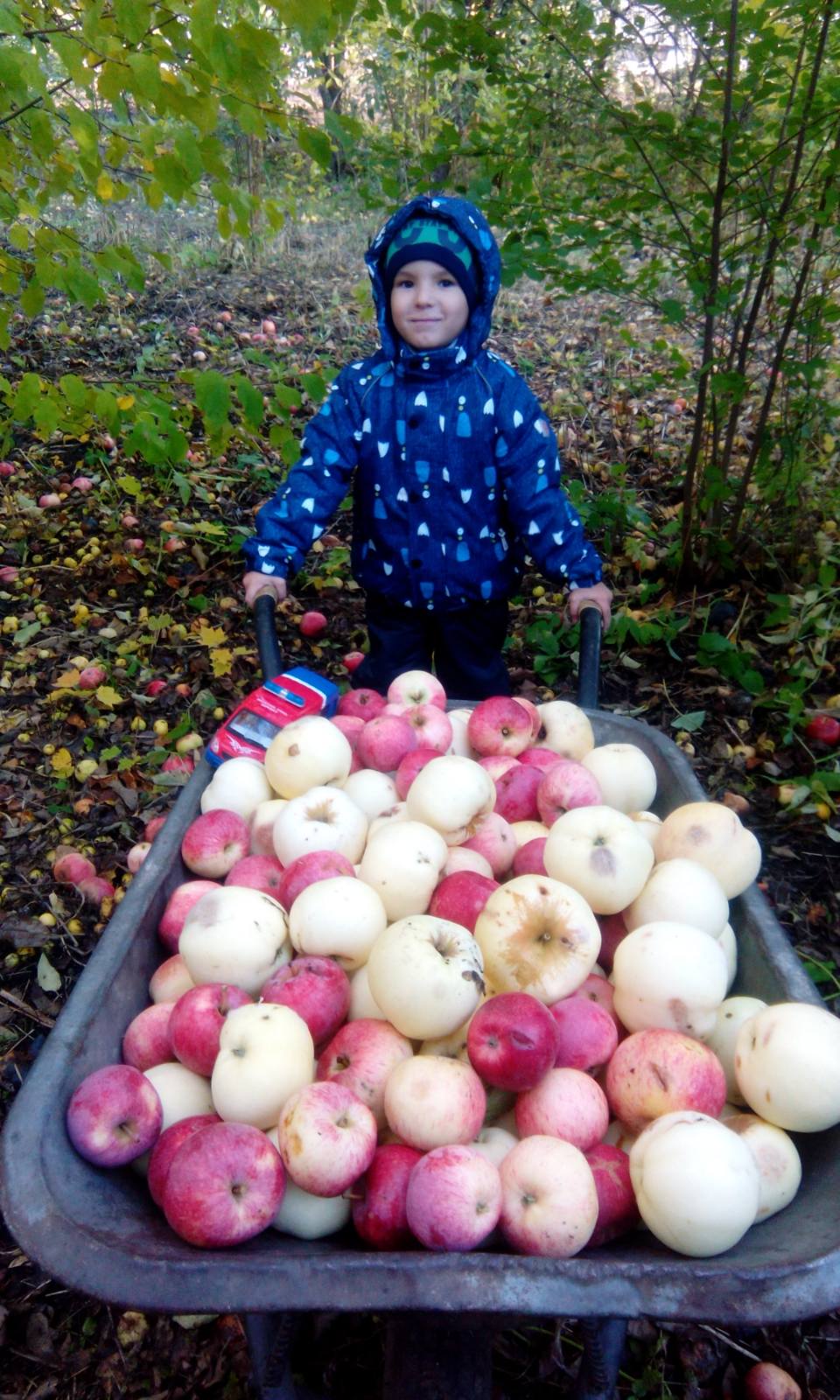 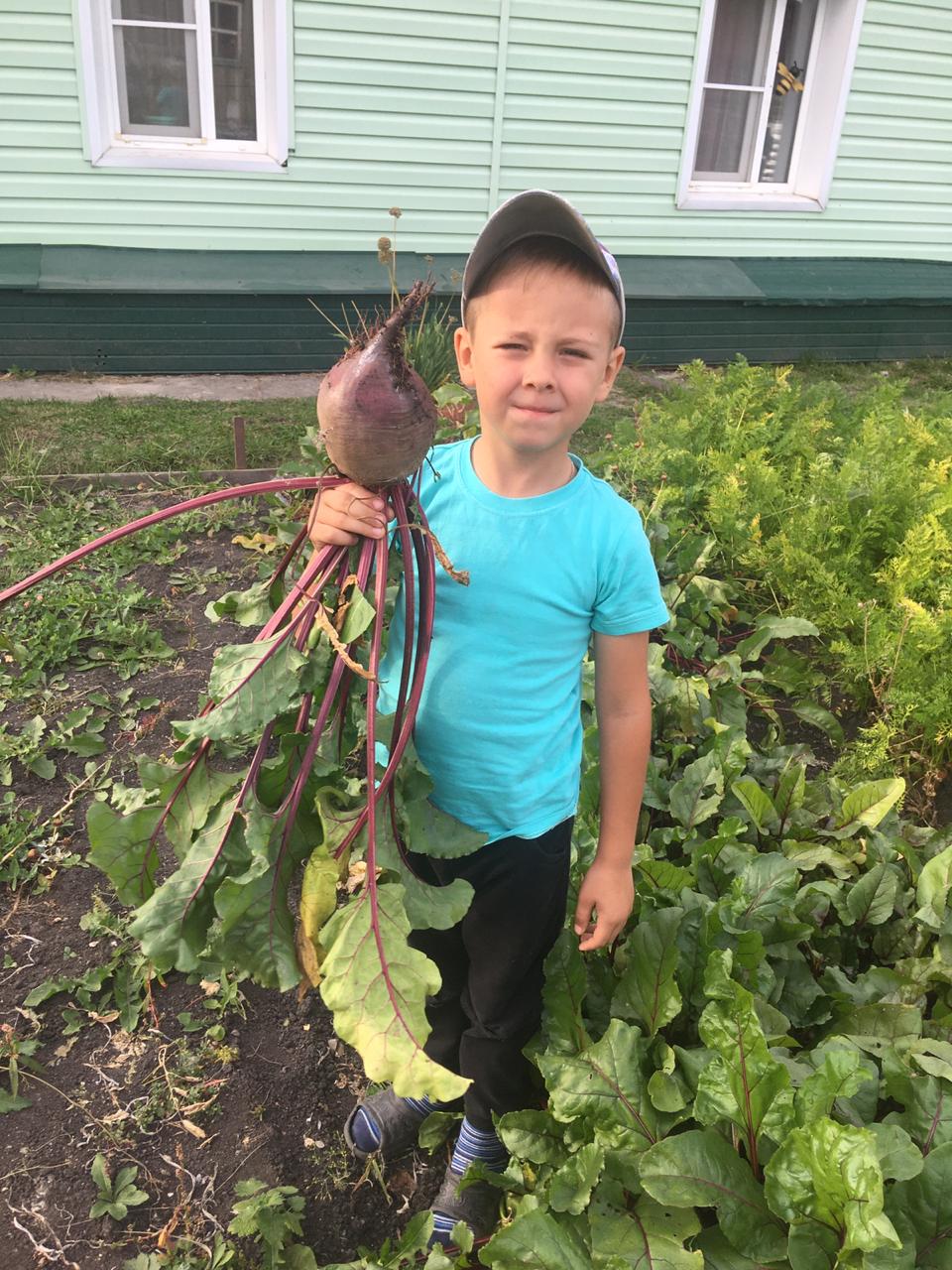 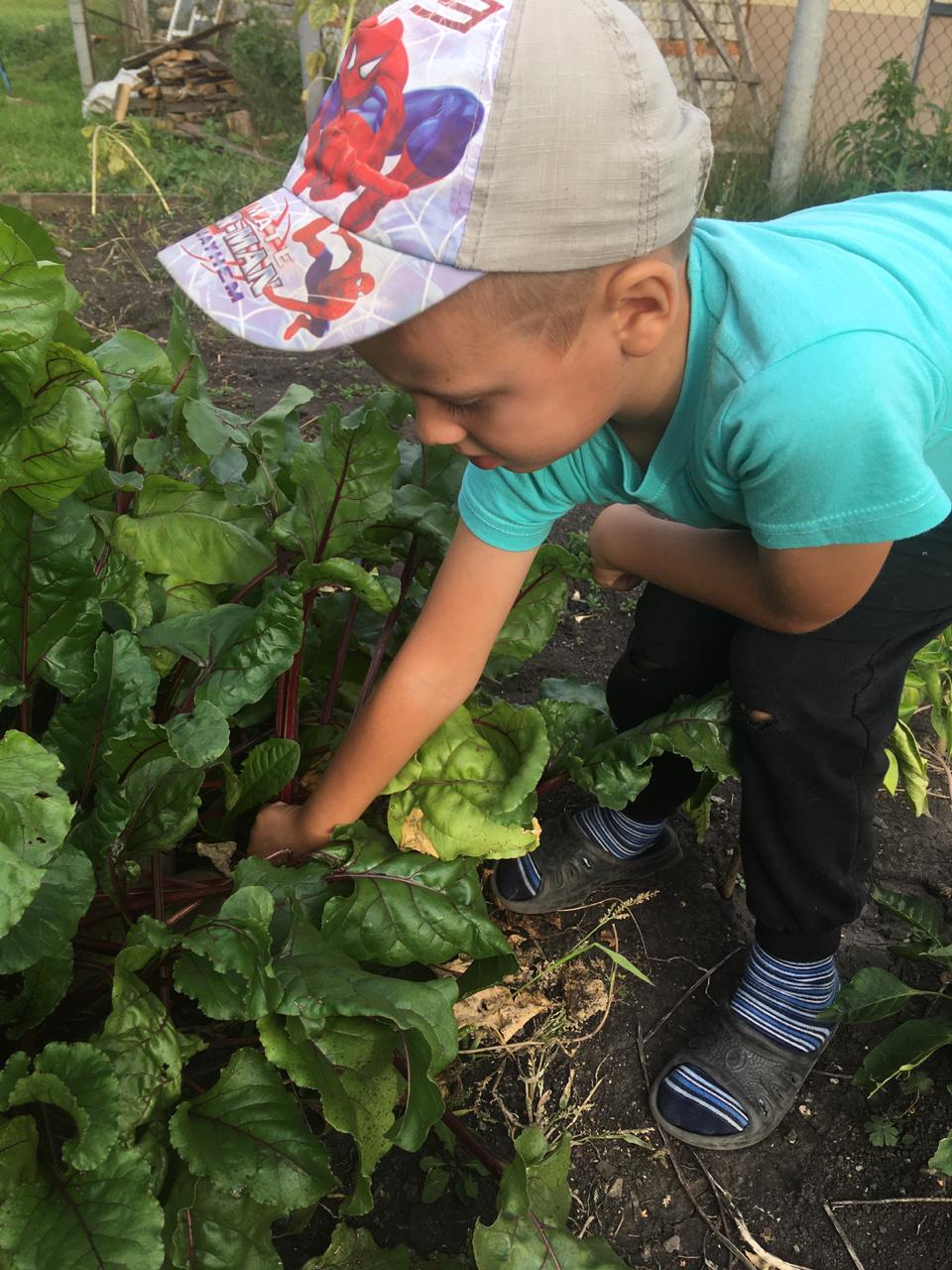 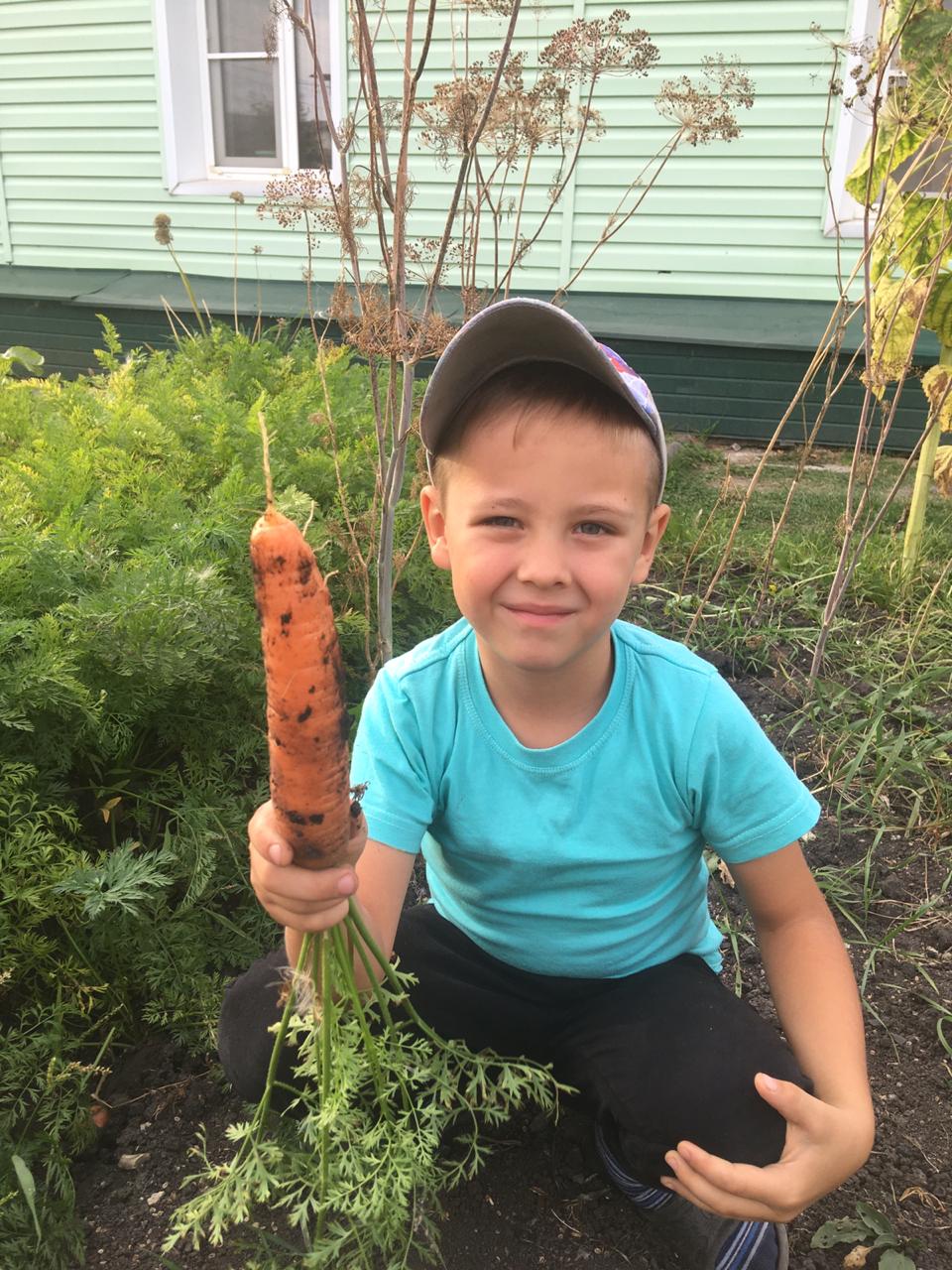 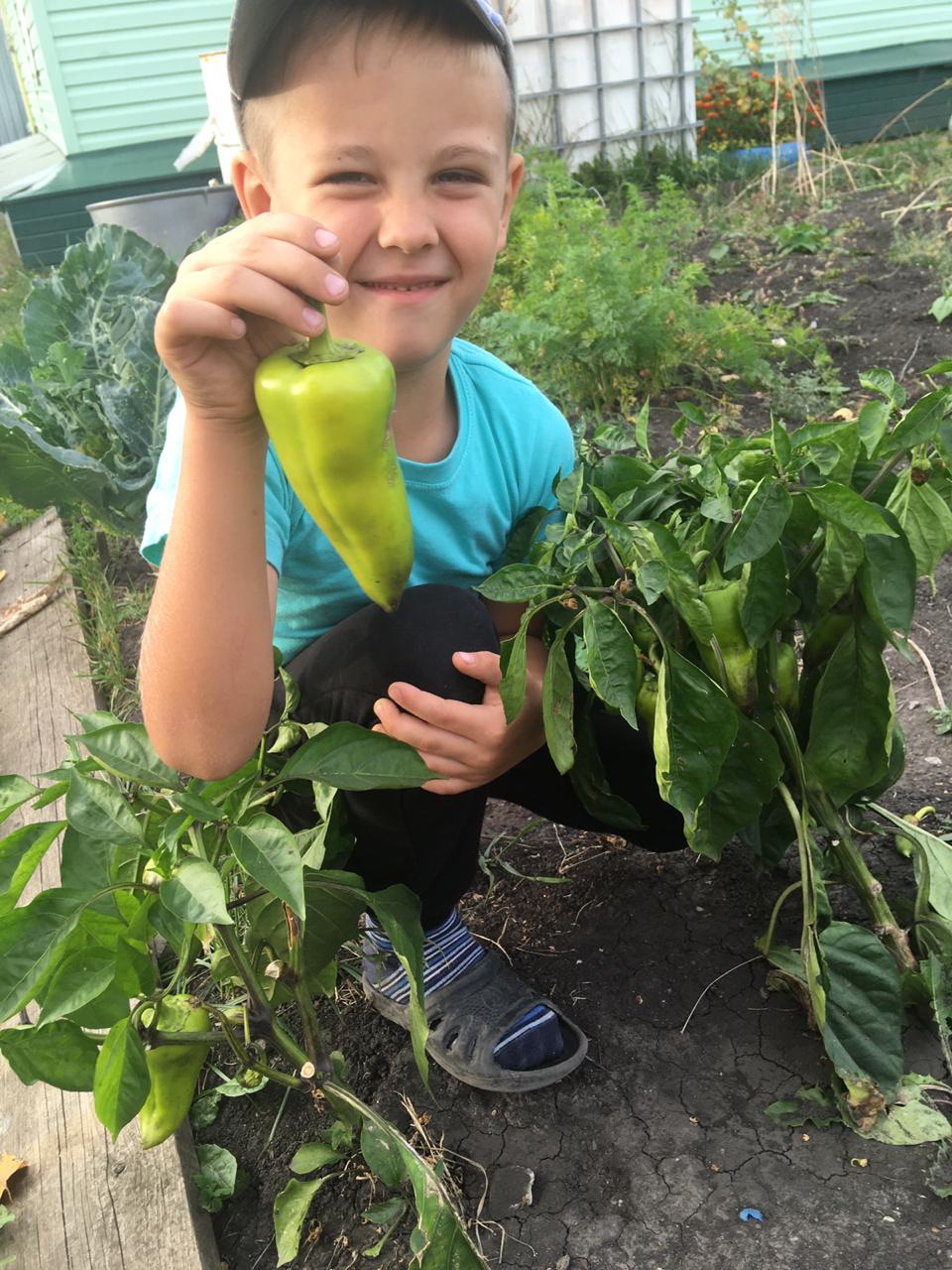 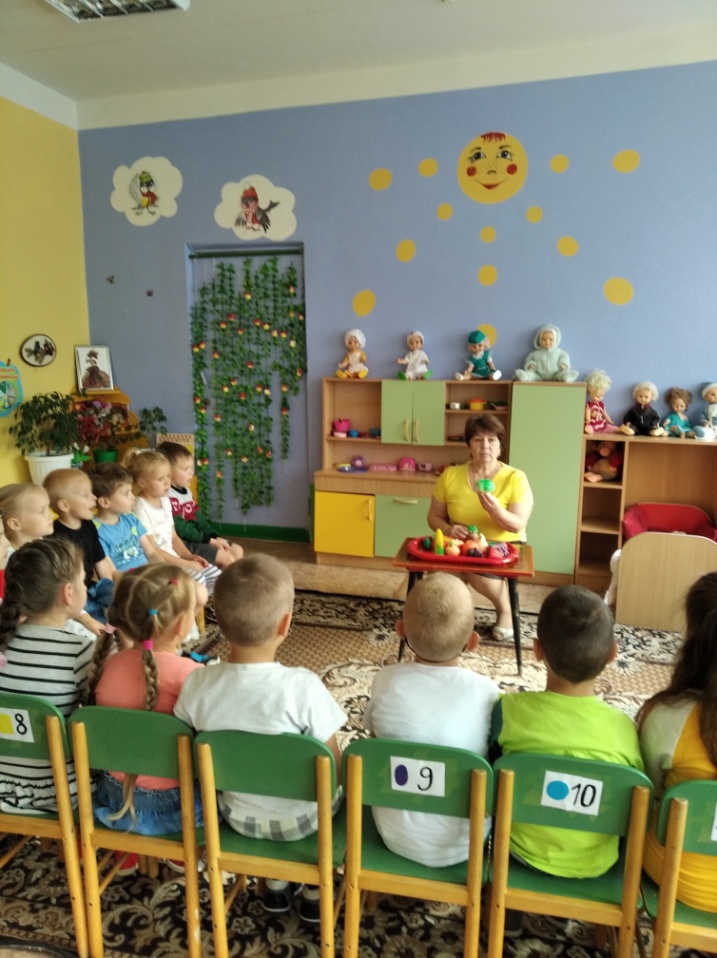 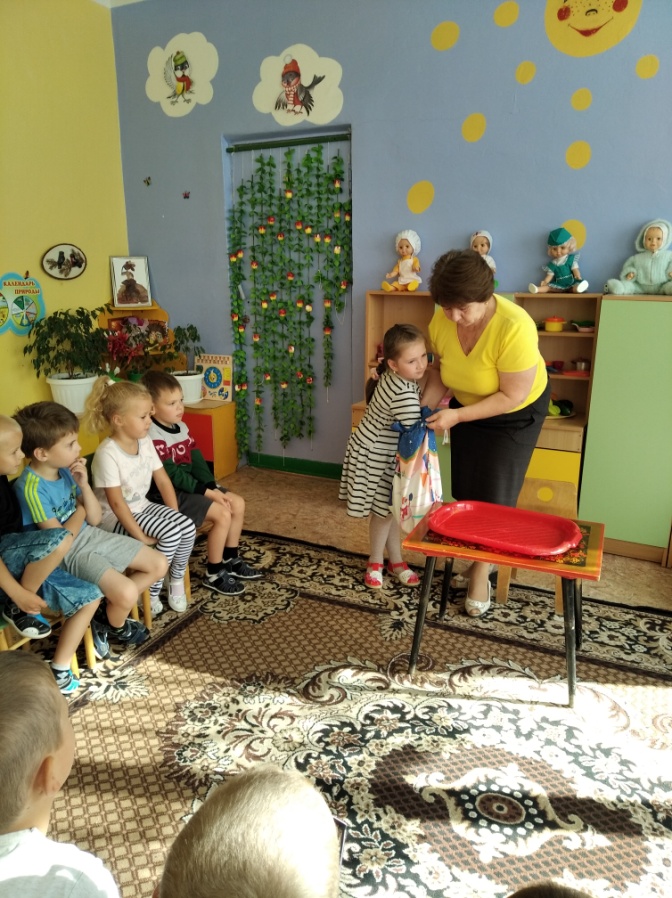 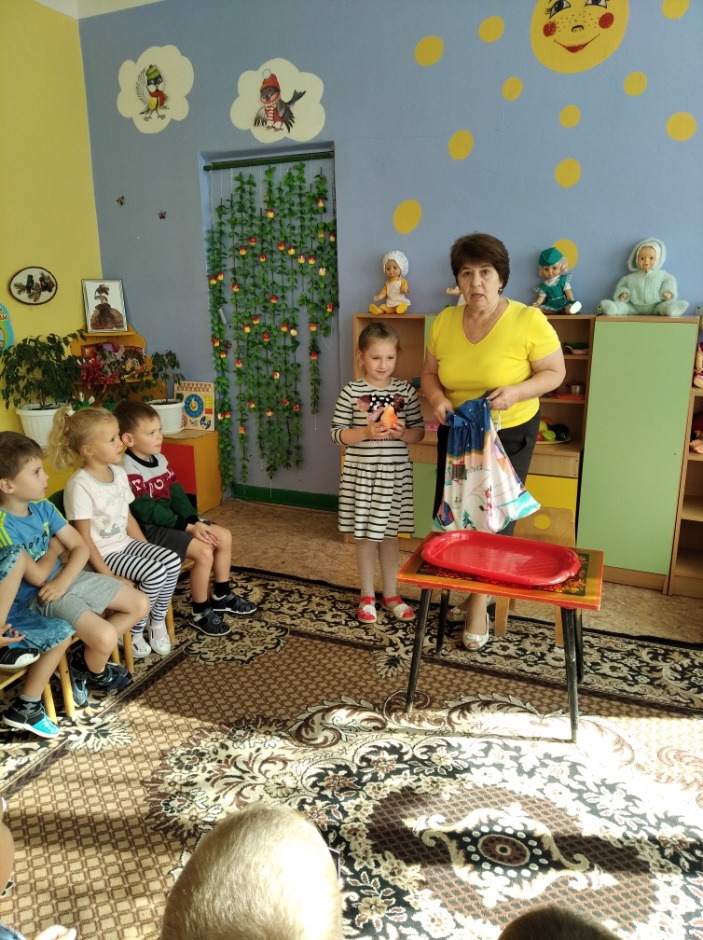 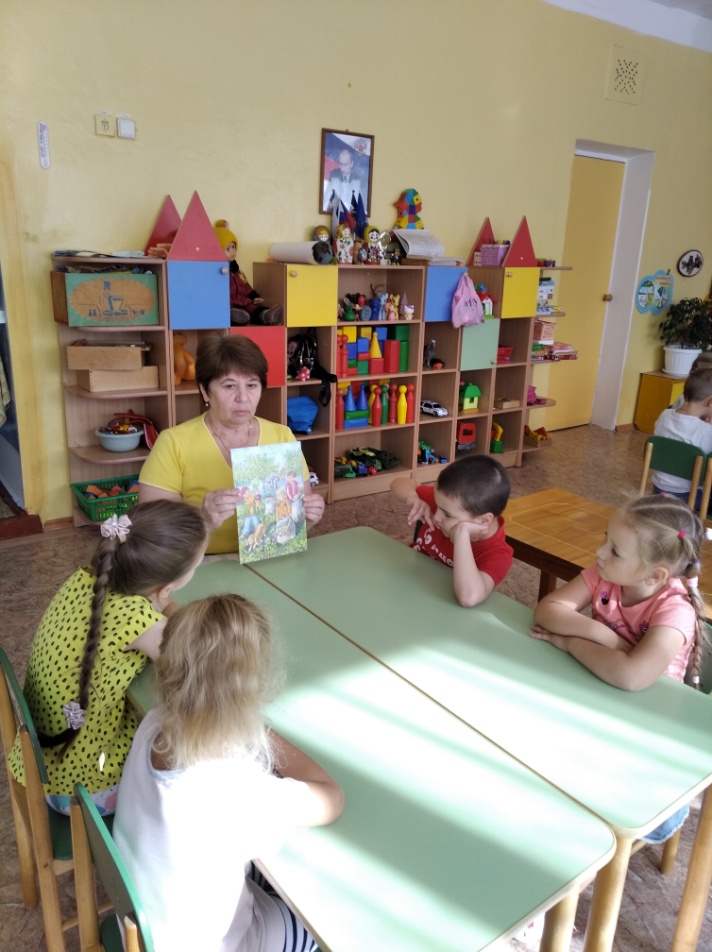 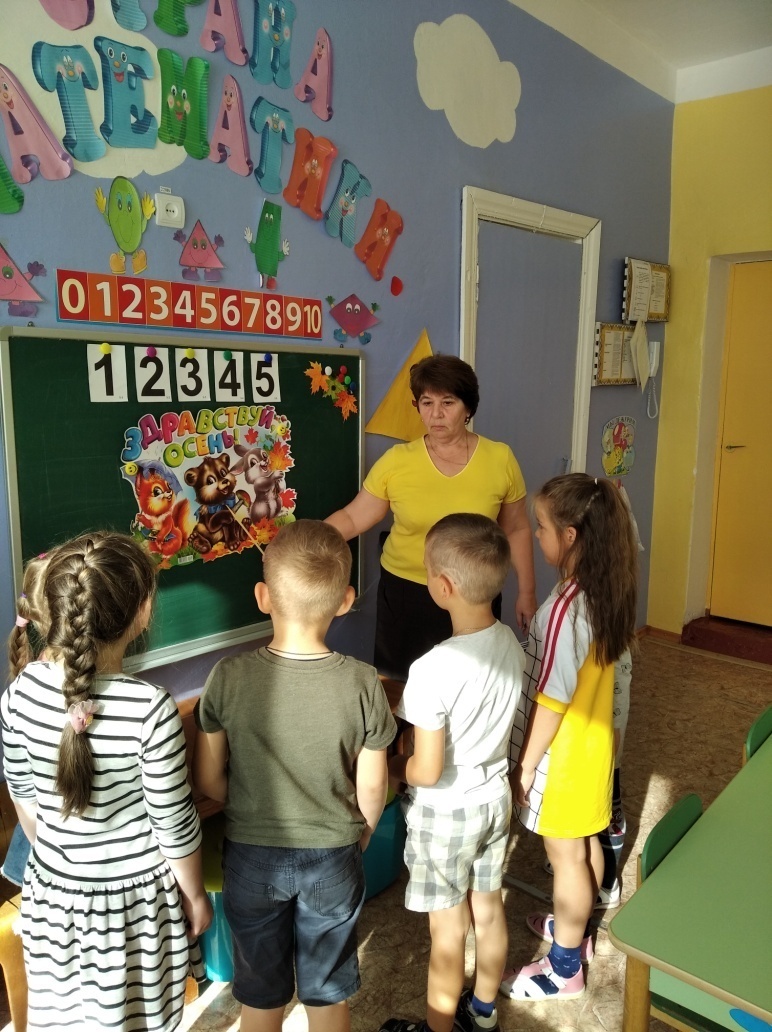 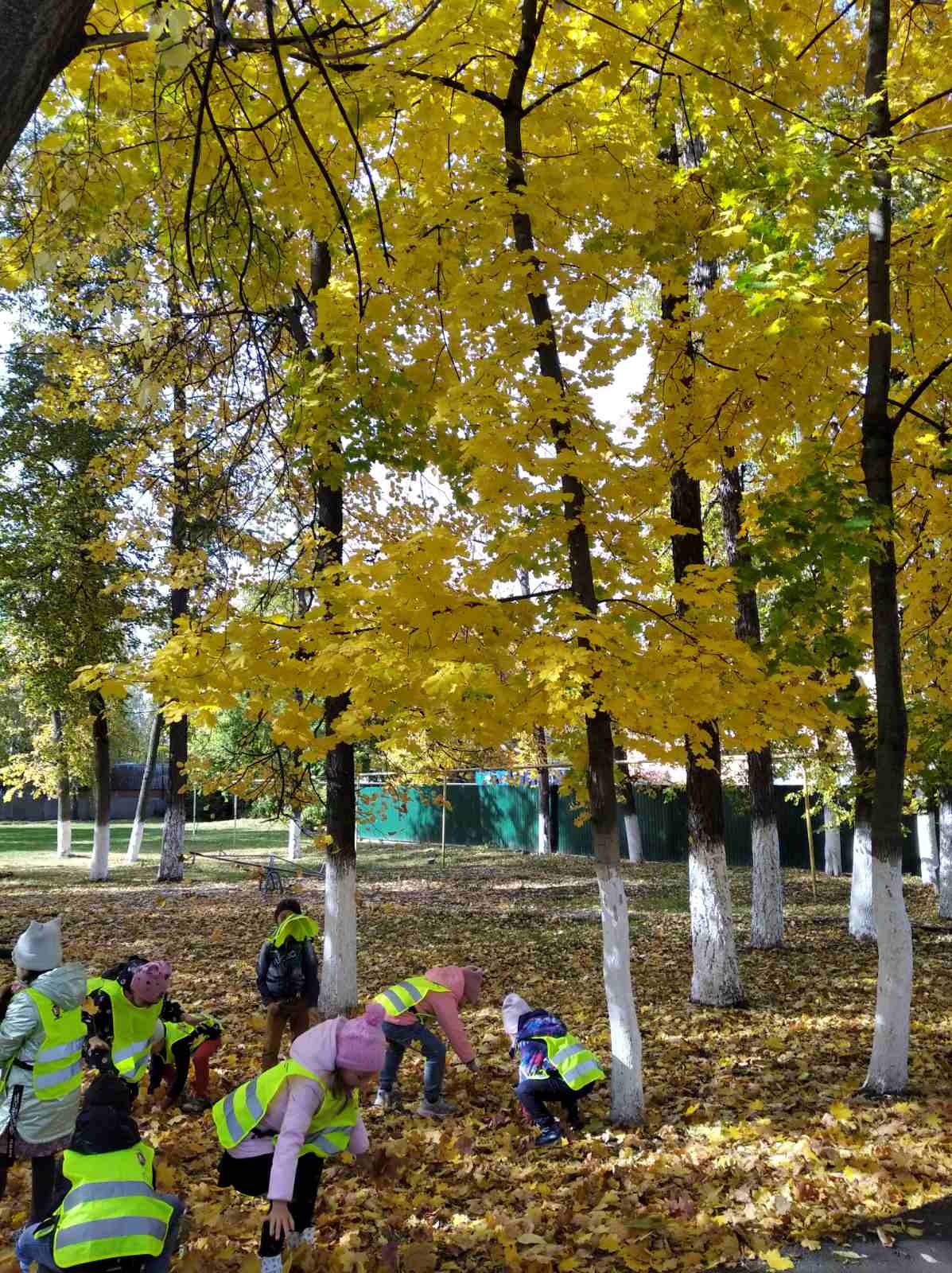 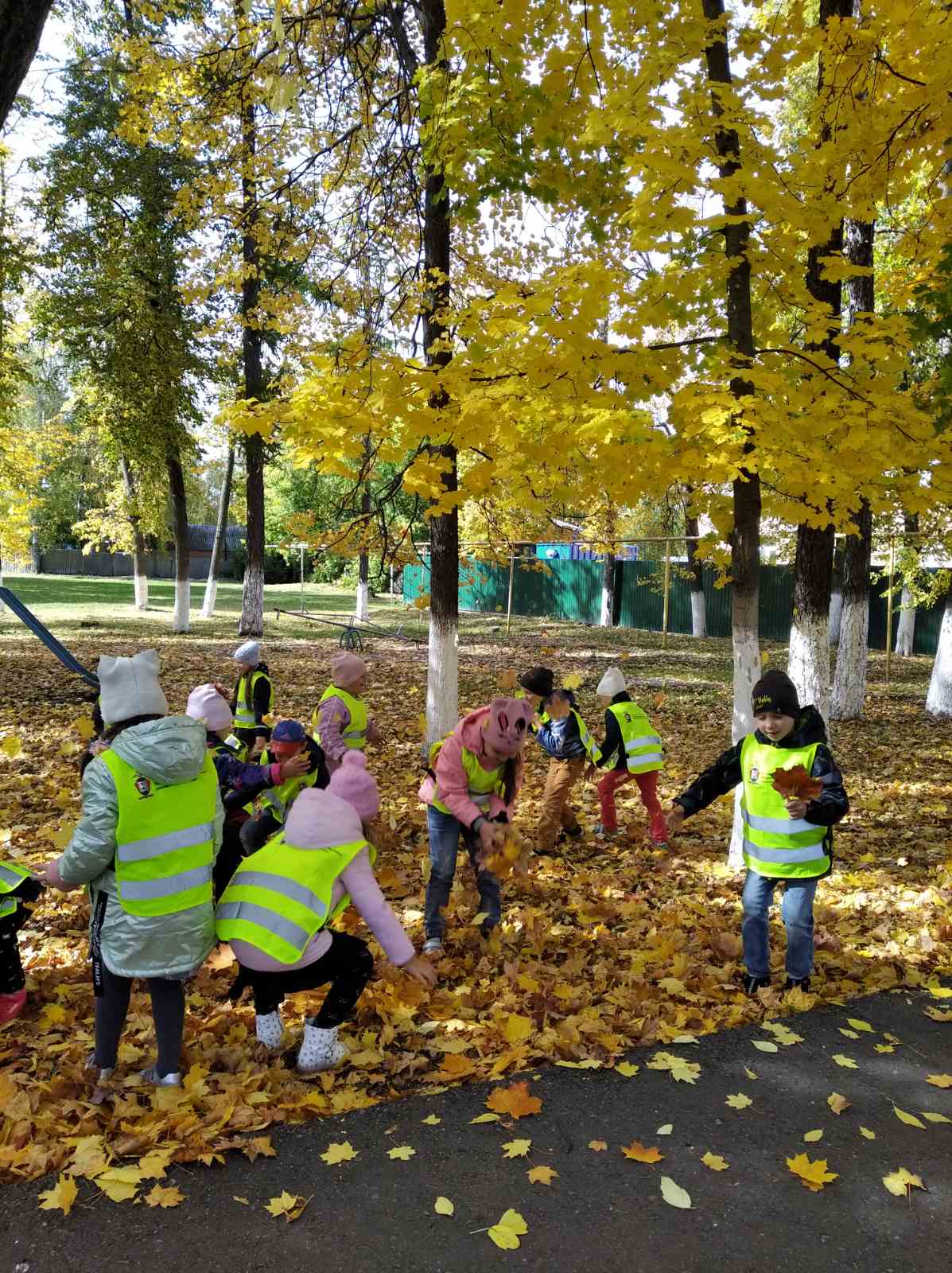 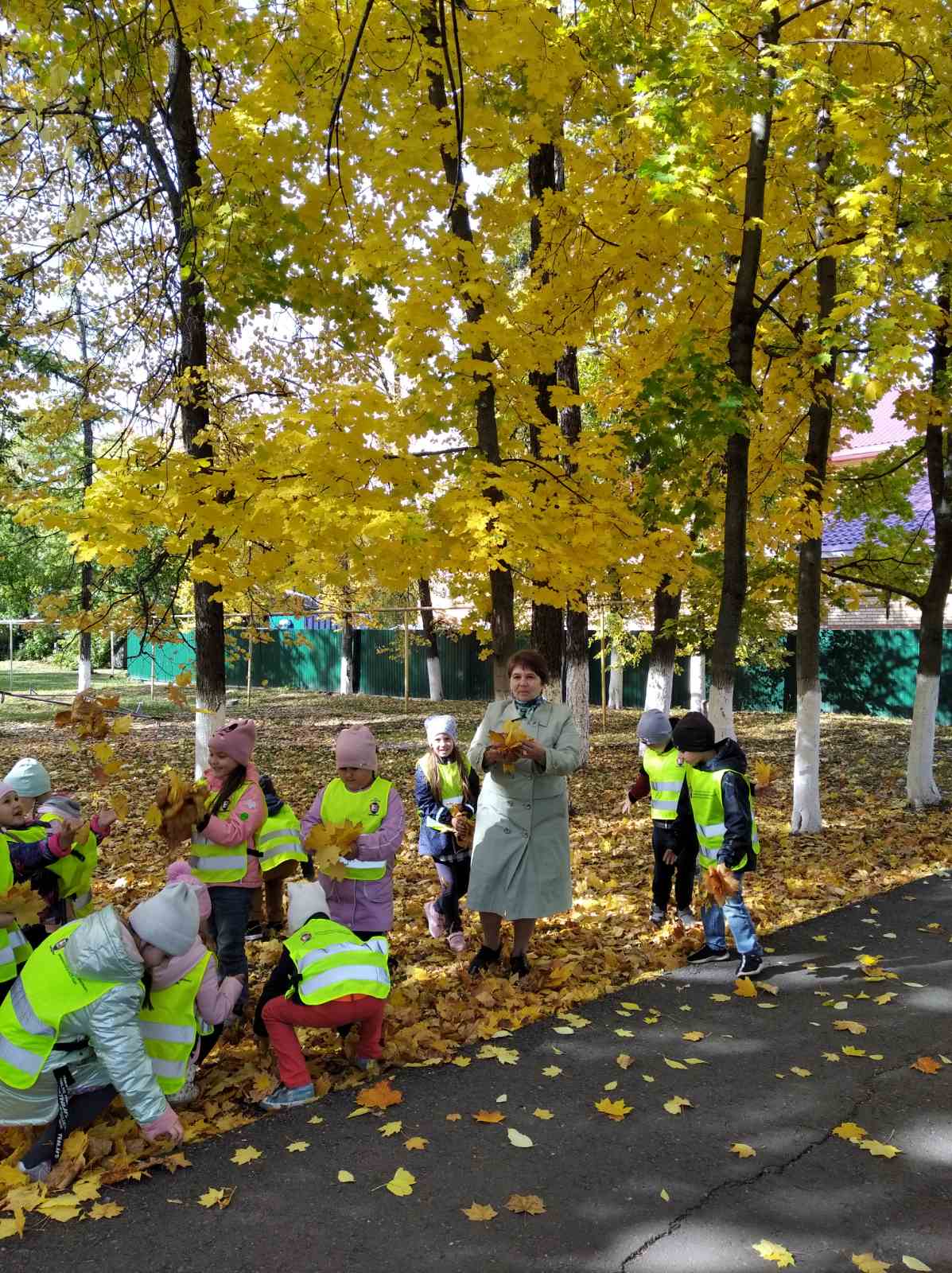 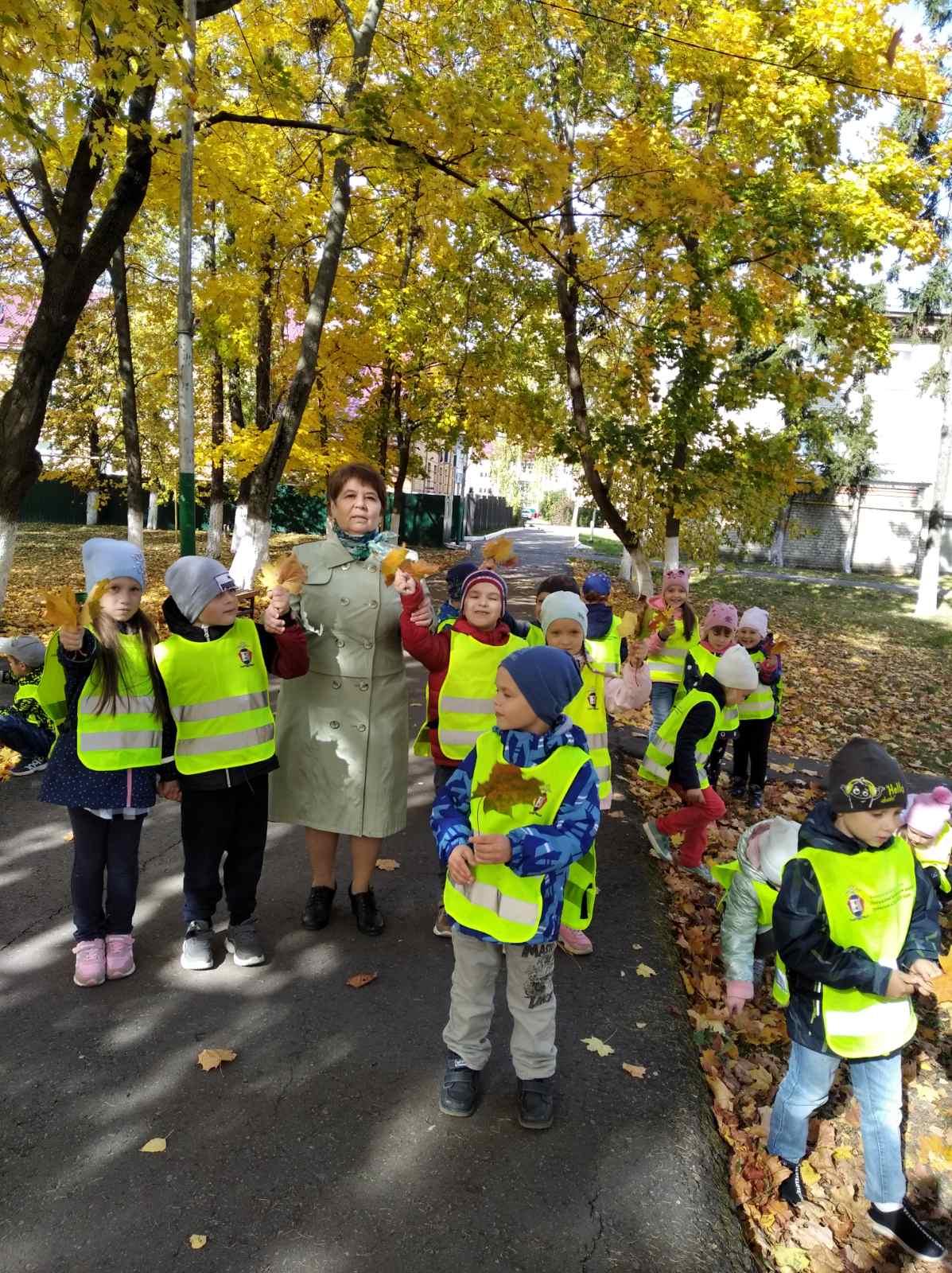 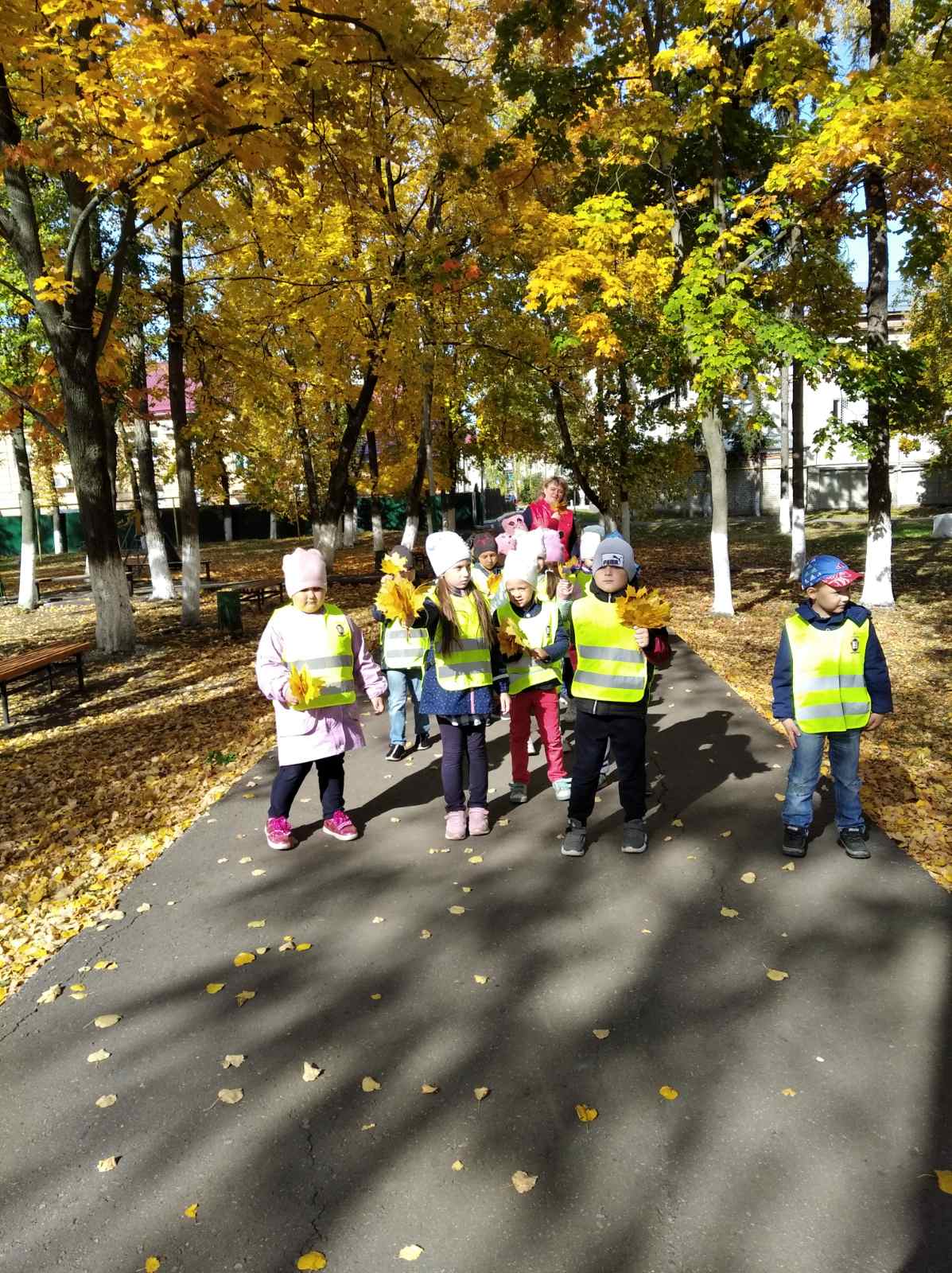 